ПРОФСОЮЗ РАБОТНИКОВ НАРОДНОГО ОБРАЗОВАНИЯ И НАУКИ РОССИЙСКОЙ ФЕДЕРАЦИИГОРОДСКАЯ ОРГАНИЗАЦИЯ ПРОФСОЮЗА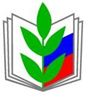 ПоложениеО Книге Почета Астраханской городской территориальной организации Профсоюза работников народного образования и науки РФ (новая редакция)Утверждено постановлением Президиума АГТОП №11/7 от 11.04.20171. Общие положения. 1.1. КНИГА ПОЧЕТА Астраханской городской территориальной организации Профсоюза работников народного образования и науки Российской Федерации (далее – КНИГА ПОЧЕТА) является одной из видов в городской организации Профсоюза и учреждается для поощрения членов Профсоюза первичных организаций , профсоюзных работников и активистов, ветеранов профсоюзного движения за многолетнюю и добросовестную работу в Профсоюзе; активную позицию по защите социально-трудовых прав и профессиональных интересов членов профсоюза; настойчивую и последовательную работу, направленную на укрепление имиджа Профсоюза его организационного единства, повышение эффективности профсоюзной работы, а также за активное участие в процессе модернизации образования, общественной жизни образовательных учреждений и развитии гражданского общества. 1.2. Положение о КНИГЕ ПОЧЕТА утверждается постановлением президиума городской организации Профсоюза.1.3. Занесение номинантов в КНИГУ ПОЧЕТА осуществляется постановлением президиума городской организации Профсоюза.1.4. КНИГА ПОЧЕТА оформляется как на бумажных, так и электронных носителях и находится на постоянном хранении в Совете городской организации Профсоюза.1.5. КНИГА ПОЧЕТА представляется в электронном виде для всеобщего обозрения на сайте городской организации Профсоюза.Порядок занесения в Книгу Почета.Занесение в КНИГУ ПОЧЕТА производится по ходатайству профсоюзных комитетов первичных профсоюзных организаций один раз в год и приурочивается к очередной годовщине создания городской организации Профсоюза (19 декабря). Номинантом для занесения в КНИГУ ПОЧЕТА могут быть:- первичные организации Профсоюза, опыт которых обобщен и рекомендован к распространению постановлением президиума городской организации Профсоюза, а также победители фестивалей, смотров-конкурсов, выставок;- члены Профсоюза, внесшие значительный вклад в укрепление организационного единства Профсоюза, повышение его престижа в образовательном учреждении;- профсоюзные работники, члены выборных профсоюзных органов, профсоюзные активисты, проработавшие в составе постоянных комиссий профсоюзных органов не менее 3 лет, деятельность которых отмечена грамотами и другими профсоюзными наградами;- ветераны Профсоюза.2.3. Профсоюзные комитеты первичных организаций Профсоюза направляют в президиум городской организации Профсоюза следующие документы:- выписку из протокола заседания профсоюзного комитета организации с ходатайством о внесении в КНИГУ ПОЧЕТА с кратким обоснованием Профсоюзных заслуг;- одну фотографию 10 х 15 (для индивидуального поощрения) или коллективную фотографию членов профкома размером 10 х 15 (для поощрения организации профсоюза).- представление для занесения в КНИГУ ПОЧЕТА;2.4. Отбор и оценка кандидатур и организаций, представляемых для занесения в КНИГУ ПОЧЕТА, осуществляется наградной комиссией Совета городской организации Профсоюза, возглавляемой одним из заместителей председателя организации, которая вносит свои предложения на рассмотрение президиума городской организации Профсоюза.2.5. Для представления каждого номинанта, занесенного в КНИГУ ПОЧЕТА, отводится отдельный лист, который содержит следующую информацию:- фамилию, имя, отчество, год рождения, место работы, образование и должность, общественная профсоюзная деятельность;- заслуги и достижения, за которые он заносится в Книгу Почета;- дата и номер постановления президиума городской организации Профсоюза о занесении в книгу почета;- в левом верхнем углу листа помещается цветная фотография номинанта, занесенного в Книгу Почета.2.6. Каждой организации Профсоюза, занесенной в КНИГУ ПОЧЕТА, отводится отдельный лист, который содержит следующую информацию:- наименование профсоюзной организации и ее численный состав;- краткая справка организации Профсоюза;- достигнутые успехи в коллективной защите социально-трудовых прав членов Профсоюза, организационном укреплении профсоюза;- в левом верхнем углу листа помещается коллективная цветная фотография членов выборного профсоюзного органа.2.7. Профсоюзному активисту, занесенному в КНИГУ ПОЧЕТА, в месячный срок со дня принятия решения Президиума городской организации профсоюза выдается свидетельство и денежная премия в размере 1000 рублей.2.8. Профсоюзной организации занесенной в Книгу Почета в месячный срок со дня принятия решения Президиума городской организации Профсоюза выдается свидетельство и денежная премия в размере 2000 рублей.Приложение № 1к Положению о КНИГЕ ПОЧЕТАПредставление для занесения в КНИГУ ПОЧЕТААстраханской городской территориальной организации Профсоюза работников народного образования и науки РФ1. Фамилия, имя, отчество _____________________________________________________________________________(полностью)2. Дата рождения _____________________________________________________________________________                                                                   (число, месяц, год)3. Член Профсоюза с ___________________________________________________________ года.                                                                                (профсоюзный стаж)4. Должность, место работы _______________________________________________________________________________________________________________________________________________________________________________________________________________________________________                   (указывается без сокращений, в полном соответствии с записью в трудовой книжке)5. Сколько лет и какую работу выполнял в профсоюзной организации или в Профсоюзе__________________________________________________________________________________________________________________________________________________________(указываются все виды работ (общественная, выборная, штатная) с какого по какой год за весь период стажа в Профсоюзе)6. Какими видами поощрений и когда отмечался по линии Профсоюза __________________________________________________________________________________________________________________________________________________________(указывается полный перечень наград с указанием года награждения)7. Государственные награды, связанные с профессиональной деятельностью в профсоюзе____________________________________________________________________________________________________________________________________________________________________________________________________________________________________________________________________________________________________________________ (указывается полный перечень наград с указанием года награждения)8. Характеристика представляемого __________________________________________________________________________________________________________________________________________________________Кандидатура рекомендована _____________________________________________________________________________ _____________________________________________________________________________ (наименование профсоюзного комитета)________________________ (дата обсуждения) , № _____________ решения (протокола)Председатель первичной профсоюзной организации_______________________                      _______________                _______________________М.П.       (наименование организации)                                             ( подпись)                                                          (ФИО) Приложение № 2к Положению о КНИГЕ ПОЧЕТАПРОФСОЮЗ РАБОТНИКОВ НАРОДНОГО ОБРАЗОВАНИЯ И НАУКИРОССИЙСКОЙ ФЕДЕРАЦИИ(ОБЩЕРОССИЙСКИЙ ПРОФСОЮЗ ОБРАЗОВАНИЯ)АСТРАХАНСКАЯ ГОРОДСКАЯ ТЕРРИТОРИАЛЬНАЯ ОРГАНИЗАЦИЯ СВИДЕТЕЛЬСТВОо занесении вКНИГУ ПОЧЕТА____________________________________________________________________________________________________________________________________________________________Постановление президиума городской организации Профсоюзаот «___»________________ 20___ г.Председатель АГТОП___________________